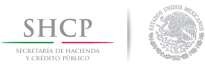 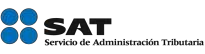 Boletín núm. P0 65Ciudad de México, a 27 de octubre de 2017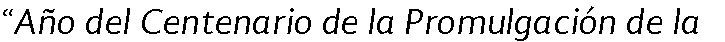 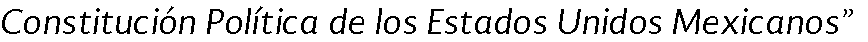 V ent ana de t iem poPor medio del presente se informa a todos los usuarios de comercio exterior que se llevaráa cabo una ventana de tiempo el dom ingo 29/ 10 / 2017 de las 03:10 hr s a las 03 :50 hr s., (hora del centro).Derivado de lo anterior se hace de su conocimiento que se verá afectada la operación de MATCE, SAAI y el VOCE (Validador de Operaciones de Comercio Exterior) a nivel nacional en las 49 aduanas.Al término de la ventana de tiempo, deberán validar el funcionamiento correcto y en caso de existir alguna incidencia , levantar un reporte en la Mesa de Servicio SAT .Sin más por el momento, reciban un cordial saludo.Servicio de Administración Tributaria │ Av. Hidalgo, núm. 77, col. Guerrero, delegación Cuauhtémoc, Ciudad de México , c. p. 06300 │ Tel. M ar caSA T : 627 22 728 │ documento disponible en w w w .sat .g ob.m x Página 1 de 1